Upper New York Annual Conference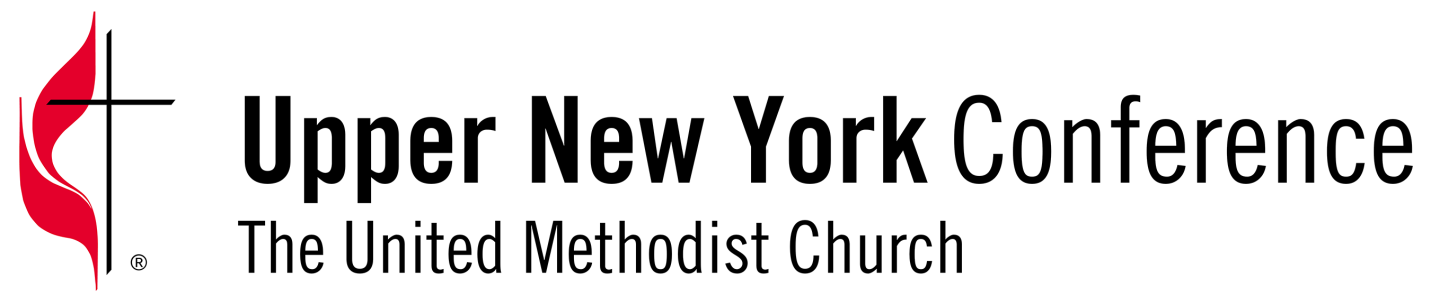 Board of Trustees Meeting MinutesMay 31, 2018Voting Members Present: Rev. Richard Barling, Mr. Hal Schmidt, Ms. Joyce Miller, Mr. Robert Dietrich,  Mr. Peter Abdella, Mr. Nathan Trost, Ms. Pam Deckard, Rev. Jack Keating.This meeting was held at the SRC Arena at Onondaga Community College.After the Secretary determined that a quorum was present, the meeting was called to order by President Richard Barling at 5:55pm.    Following the election of Trustees by the Annual Conference for the class of2022, the only order of business at this meeting was the election of officers for the 2018-2019 conference year.Pamela Deckard moved and Hal Schmidt seconded a motion to nominate and elect:President – Richard BarlingVice President – Peter AbdellaTreasurer – Kathy King-GriswoldSecretary – Jack Keating Since there were no additional nominations, and the slate was elected unanimously, the slate was declared elected.  A motion was made by Jack Keating and seconded by Peter Abdella to adjourn the meeting.  The motion passed unanimously and the meeting was adjourned at 6:00pm.  Respectfully submitted,Jack Keating Jack KeatingSecretary   